PLO and CO mapping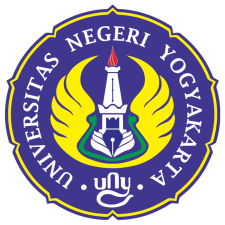 UNIVERSITAS NEGERI YOGYAKARTAFACULTY OF MATHEMATICS AND SCIENCEDEPARTMENT OF BIOLOGY EDUCATIONColombo 1 Street Yogyakarta 55281Phone: (0274)565411 Ext. 217, (0274)565411(Administration Office),fax (0274)548203Website:fmipa.uny.ac.id, E-mail :humas_fmipa@uny.ac.idBachelor of Science in Biology MODULE HANDBOOKModule name:Plant MorphologyModule level, if applicable:UndergraduateCode:BIM6203Sub-heading,if applicable:-Classes,if applicable:-Semester:OddModule coordinator:Dra. Budiwati, M.Si.Lecturer(s):Dra. Budiwati, M.Si.,  Dra. Ratnawati, M.Sc., Drs. Sudarsono, M.S.Language:Bahasa IndonesiaClassification within the curriculum:Compulsory CourseTeaching format /  class hours per week during the semester:100 minutes lectures, 120 minutes structured activities, and 120 minutes individual studyper weekWork load:Total workload is 91 hours per semester which consists of 100 minuteslectures, 120 minutes structured activities, and 120 minutes individual study per weekfor 16 weeks.Credit points:2 SKS (3 ECTS)Prerequisites course(s):-Perogram Learning Outcomes:4. Comprehensively mastering Biology (core biology) to solve problems in the field of Biology (problem-solving) and to underlie the concepts of related sciences6. Being adaptive, creative, innovative in applying the concepts of Biology and other related fields9. Being able to work and create jobs/being an entrepreneur in the field of Biology11. Possessing scientific skills to support the ability to speak in local, national, and international forums  Course OutcomesAfter taking this course, the students have ability to:CO1. menjelaskan tentang struktur morfologi batangCO2 menjelaskan tentang struktur morfologi daunCO3 menjelaskan tentang struktur morfologi akarCO4 menjelaskan modifikasi akar, batang dan daunCO4 menjelaskan struktur morfologi bungaCO5. menyusun diagram bunga dengan benarCO6 menyusun formulasi bunga dengan benarCO7. menjelaskan arsitektur pohonCO8 menjelaskan struktur buah CO9 dapat merekonstruksi bunga menjadi buah CO10 mnjelaskan struktur morfologi biji CO11. membedakan biji beralbumin dan non albumin,Content:Mata kuliah ini menjelaskan tentang struktur morfologi luar tumbuhan yang meliputi bentuk, permukaan, jenis organ pokok tumbuhan yaitu akar, batang dan daun serta modifikasinya yaitu bunga, buah dan biji, umbi, rizoma, stolon. Mata kuliah ini juga membahas tentang konstruksi dan arsitektur pohon, serta beberapa bentuk respon morfologi batang, akar dan daun terhadap lingkungan. Study/exam achievements:The final mark will be weight as follow:Forms of media:Real objects, model, multimediaReference:Foster and Gifford. 1974. Comparative Morphology. San Francisco : Vicas Publisher Hartmann, H.T., Kester, D.E, Davies, F.T. and R.L.Geneve. 1997. Plant Propagation-Principles and Practice. New Jersey: Prentice Hall International, Inc.Hsuan Keng. 1987. Malayan Seed Plants. Singapore : University Press Singapore. D.Jones Jr, S.B. and A.E. Luchsinger. 1987. Plant Systematics. International Edition. Singapore : Mc Graw-Hill.E. Lawrence, G.H.M. 1968. Taxonomy of Vascular Plants. New York: The Macmillan CompanyF. Raven, P.H., et al. 1992. Biology of Plants. New York : Worth Publishers.G. Tjitrosoepomo, G. 1990.  Morfologi  Tumbuhan.  Yogyakarta: Gadjah Mada University Press.H. Tjitrosoepomo, G. 1991. Taksonomi Tumbuhan (Spermatophyta). Yogyakarta: Gadjah Mada University Press.PLO1PLO2PLO3PLO4PLO5PLO6PLO7PLO8PLO9PLO10PLO11CO1CO2CO3CO4CO5CO6CO7CO8CO9CO10CO11